Занятие по развитию речи для 1-й младшей группы «Дикие животные»Уважаемые родители! Поговорите, сегодня с ребенком о диких животных, которые живут в лесах Восточной Сибири. Спросите ребенка: Кто живет в лесу? (лиса, волк, заяц, медведь) Покажите картинки с изображением животных. Да, в лесу живут дикие звери. Сейчас в лесу зима, много снега, холодно, зверям трудно находить себе еду. Рассмотрите иллюстрации, на которых изображена еда. Пусть дети назовут и покажут, какому животному можно отдать это угощение. (Мясо для волка, мед – медведю, лисе - рыбку) Расскажите ребенку, что медведь зимой спит и его не надо будить, поэтому мед мы отдадим ему весной.Прочтите ребенку стихотворение:Медвежьего следа зимой не сыскать,Отправила Зимушка Мишеньку спать.В берлоге он сладкую лапу сосет,А снится ему, что он кушает мед.От радости Мишка довольно урчит.Эй, звери, потише. Пусть Миша поспит.(Гусарова Т.)Рассмотрите лису: Какая шубка у лисы? (рыжая, пушистая) Какой у нее хвостик (пушистый, длинный, большой) Угостим лисичку? Что мы выберем для лисички? (рыбку)Рассмотрите волка и расскажите про него: Волк в лесу охотится. Он ходит осторожно, чтобы не спугнуть других зверей. Волк сильный зверь. Какая у него шерсть? (густая, серая). А какие у волка зубы? (острые).Чем мы волка угостим, что ему больше всего понравится? (мясо).Рассмотрите картинку с изображением зайца. Зайчик какой? (белый, мягкий, пушистый). Зимой мех у зайки белый, как снег, чтобы его волк с лисой не заметили на снегу и не поймали. А ушки у зайца, какие? (длинные). Зайка хочет тоже кушать, но ему ничего нет. А что любит зайка? (морковку)Раз нет картинки с изображением морковки, предложите ее нарисовать (нарисуйте вместе) Вот и накормили всех животных. Похвалите ребенка.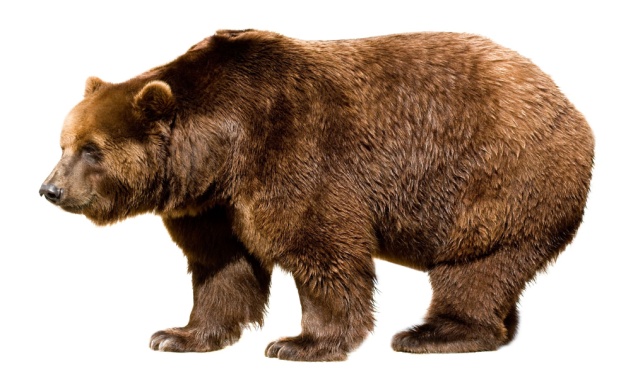 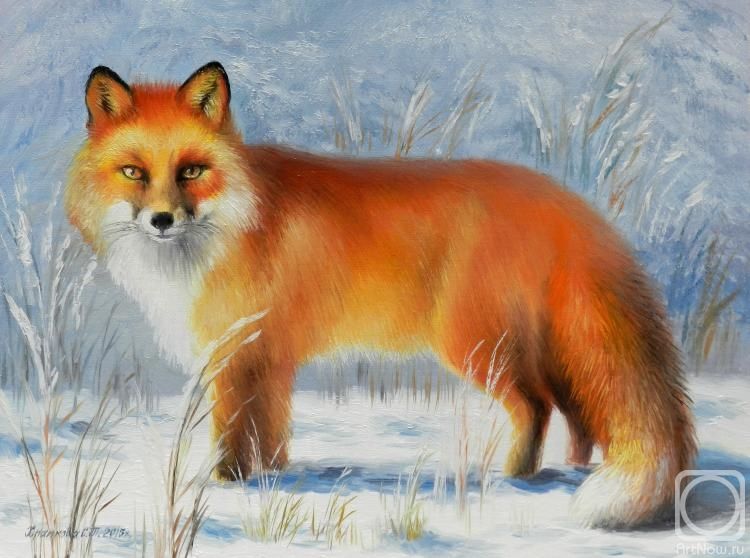 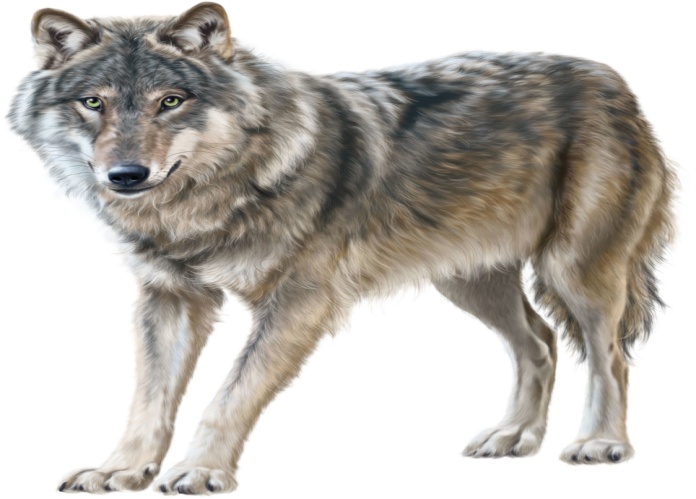 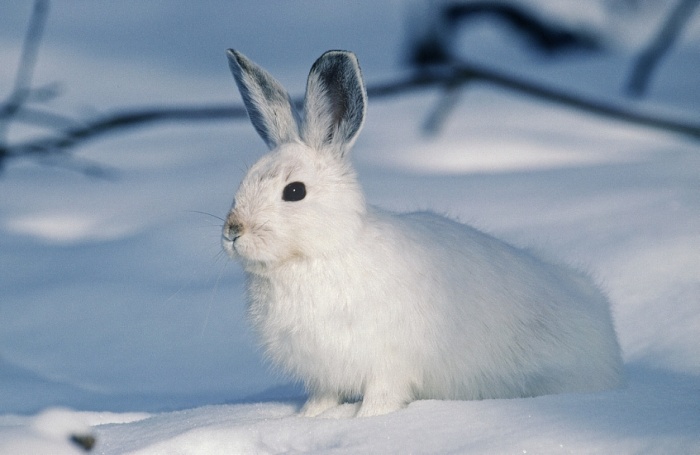 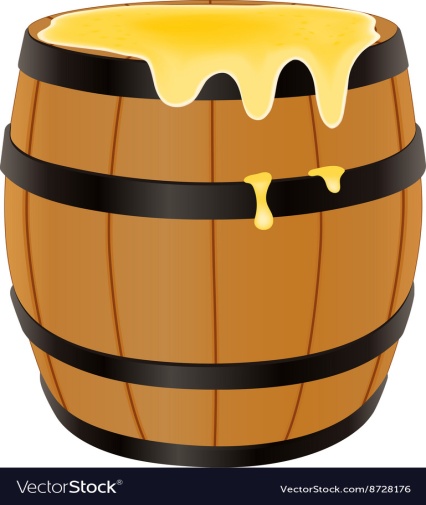 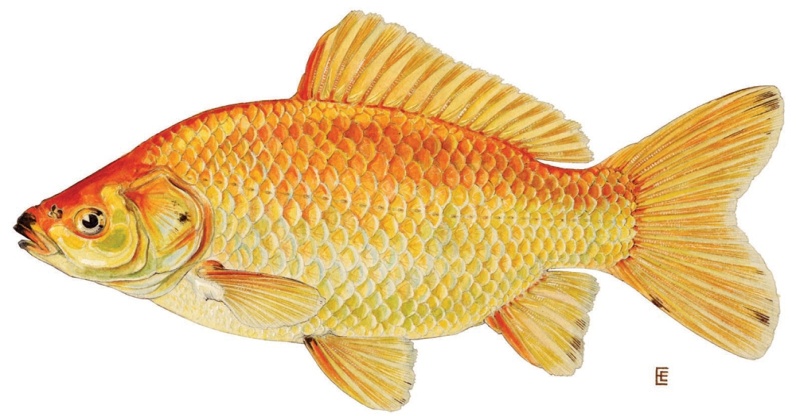 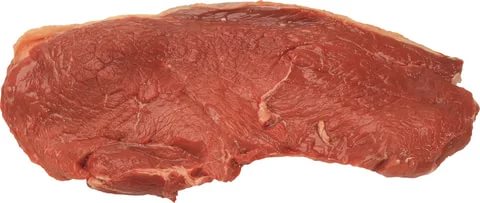 